       ŠPORT                                                                              26. 3. 2020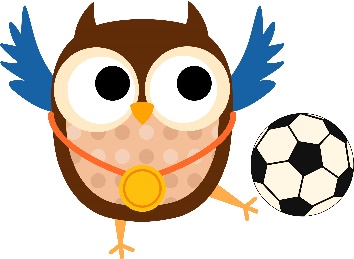 Pripravi si kolebnico. Če je nimaš, poišči dolgo vrv. Dolžina kolebnice ali vrvi je primerno dolga takrat, ko stopiš na sredino kolebnice in ti konca segata do pazduhe.NE POZABIKolebnico ocenjujem, ko se spet vidimo, to pomeni, da lahko vadiš vsakič, ko ti je dolgčas. Potrudi se!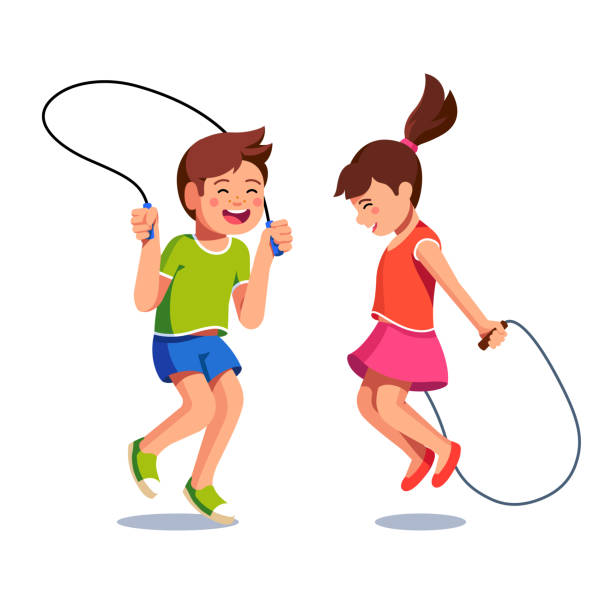 Najprej se ogrej. Zavrti si svojo najljušo glasbo in skači, teči po prostoru toliko časa, dokler traja glasba.Naredi nekaj gimnastičnih vaj, ki si jih delal-a včeraj.No, sedaj si pripravljen-a na skoke s kolebnico ali vrvjo. Kolebnico vrti z zapestjem in ne s celo roko.Začni: